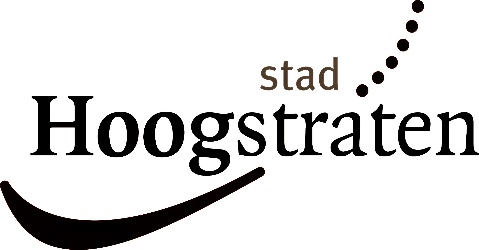 BEKENDMAKING BESLISSING OMGEVINGSVERGUNNINGMiranda Verkooijen - industrieweg 33 - 2321 Hoogstraten en Verkooijen Veem NV -  Industrieweg 33 - 2321 HoogstratenDe vergunning werd verleend voor  volgende stedenbouwkundige handelingen:- de sloop van een luifel;- de plaatsing van 10 silo’sen  volgende ingedeelde inrichtingen en/of activiteiten:- een opslagcapaciteit van 60.000 ton (waarvan max. 50 ton gevaarlijke afvalstoffen) voor maximaal:de op- en overslag van 60.000 ton gevaarlijke en niet-gevaarlijke vaste afvalstoffen, met een maximum aan 50 ton gevaarlijke vaste afvalstoffen (2.1.1.b – 2.1.2.d);de opslag en sortering van 60.000 niet-gevaarlijke afvalstoffen (wijziging door buiten gebruik stelling van de sorteerband) (2.2.1.c.2 – 2.2.1.d.2);de opslag en sortering van 50 ton gevaarlijke vaste afvalstoffen (wijziging door buiten gebruik stelling van de sorteerband) (2.2.1.e.2);de opslag en mechanisch verwerken van 10.000 ton niet-gevaarlijke vaste afvalstoffen d.m.v. 2 persen van respectievelijk 125 kW en 25 kW (wijziging door buiten gebruik stelling van de shredder en maalmolen) (2.2.2.b.2);de opslag en mechanisch verwerken van 10.000 ton ander niet gevaarlijk vast afval d.m.v. 2 persen van respectievelijk 125 kW en 25 kW (uitbreiding) (2.2.2.f.2);de opslag en mechanisch verwerken van 10.000 ton gevaarlijke vaste afvalstoffen d.m.v. 2 persen van respectievelijk 125 kW en 25 kW, waarbij de opslagcapaciteit van het te persen en geperst afvalmateriaal max. 50 ton bedraagt (wijziging door buiten gebruik stelling van de shredder en maalmolen) (2.2.2.g.2);- het lozen van bedrijfsafvalwater (spoelwater van de silo’s) op de DWA van de riolering met een maximaal debiet van 2,0 m³/uur en 300 m³/jaar (3.4.1.a), waarvan:maximaal 1,5 m³/uur, 12 m³/dag en 220 m³/jaar in de DWA riolering (vermindering met 0,5 m³/uur en 80 m³/dag);maximaal 0,5 m³/uur en 80 m³/jaar mogelijk verontreinigd regenwater van de tankplaats in de DWA (wijziging doordat lozing plaatsvindt in de DWA i.p.v. in de RWA);- een transformator van 630 kVA (12.2.1);- 7 batterijladers met een geïnstalleerd totaal vermogen van 90,6 kW (uitbreiding met 2 batterijladers met een totaal vermogen van 21,1 kW) (12.3.2);- een parkeerplaats voor 20 trekkers, 50 opleggers en 25 heftrucks (15.1.2);- een werkplaats uitgerust met 1 hefbrug en 1 schouwput voor herstelling en onderhoud van trekkers, opleggers en heftrucks (15.2);- 12 persluchtcompressoren met een geïnstalleerde totale drijfkracht van 162,35 kW en 3 airco’s met een totaal vermogen van 9,9 kW, alles samen een totale geïnstalleerde drijfkracht van 172,25 kW (uitbreiding met 2 persluchtcompressoren (22,45 kW) en 1 airco (3,4 kW), in totaal 25,85 kW) (16.3.1.1);- de inrichting omvat wat betreft de opslag en verdeling van brandbare en gevaarlijke stoffen:een brandstofverdeelinstallatie met 1 verdeelslang voor heftrucks en 1 voor het wegtransport (6.5.1);tabel met opslag van brandbare vloeistoffen en gevaarlijke producten:- opslag van 30.000 m³ hout in een lokaal (voor een inrichting die volledig in industriegebied gelegen is) (19.6.1.c);- opslag van 3.000 m³ hout in openlucht (voor een inrichting die volledig in industriegebied gelegen is) (19.6.1.d);- toestellen voor het herverpakken en scheiden van kunststoffen met een geïnstalleerde totale drijfkracht van 448,89 kW (inrichting is volledig in industriegebied gelegen) (Regularisatie van de vermogens, vermindering van de totale geïnstalleerde totale drijfkracht met 131,84 kW) (23.2.2.a);- opslag van 59.000 ton kunststoffen in loodsen en silo’s (voor een inrichting die volledig in industriegebied gelegen is) (uitbreiding van de opslag van kunststoffen in de loodsen met 9.125 ton) (23.3.1.c);- opslag van 1.000 ton kunststoffen in openlucht (voor een inrichting die volledig in industriegebied gelegen is) (23.3.1.d);- mobiele toestellen voor het bewerken van metaal in de herstelwerkplaats met een geïnstalleerde totale drijfkracht van ca. 30,9 kW (Regularisatie vermogens, vermindering van de geïnstalleerde totale drijfkracht met ca. 5,67 kW) (29.5.2.1.a);- een installatie voor het afvullen van natriumfosfaten uit silo in zakken met een geïnstalleerde drijfkracht van 10 kW (30.1.1);- 2 persen voor mechanische behandeling van papier en karton met een geïnstalleerde totale drijfkracht van 150 kW (vermindering met 50 kW door buiten gebruik stellen van sorteerband) (33.3.1.a);- opslag van 20.000 ton papier in een lokaal (voor een inrichting die volledig in industriegebied gelegen is) (33.4.1.c);- toestellen voor het herverpakken en scheiden van rubber met een geïnstalleerde totale drijfkracht van 473,49 kW (inrichting is volledig in industriegebied gelegen) (regularisatie van de vermogens, vermindering van de totale geïnstalleerde totale drijfkracht met 107,24 kW) (36.3.1.b.1);- opslag van 20.000 ton rubber in een lokaal (36.4.1);- 2 stookinstallaties op stookolie met resp. warmtevermogen van 1 x193 kW en 1 x 232 kW, alles bijeen een totaal vermogen van 425 kW (43.1.1.a);- opslag van 5.000 ton dierlijke producten in blik, voor gebruik als dierenvoeder (45.4.e.2).Het dossier kan ingekeken worden bij de dienst omgeving - Vrijheid 149 - 2320 Hoogstraten in de periode van 12/03/2020 tot en met 10/04/2020,  alle werkdagen op afspraak of via het omgevingsloket (www.omgevingsloket.be) – dossier OMV_2019110040.  Een afspraak kan gemaakt worden via https://www.hoogstraten.be/afspraak-maken of via de medewerkers van het onthaal 03/340.19.11.Dit onverminderd de regelgeving over de openbaarheid van bestuur.U kan, als betrokken publiek beroep aantekenen tegen deze beslissing bij de Vlaamse Regering binnen 30 dagen na de eerste dag van aanplakking van deze bekendmaking. Hierbij moeten de modaliteiten worden nageleefd conform artikel 56 van het decreet van 24 april 2014 betreffende de omgevingsvergunning en artikel 74 of 87 van het besluit van de Vlaamse Regering van 27 november 2015 tot uitvoering van het decreet van 25 april 2014 betreffende de  omgevingsvergunning. Neem voor meer info contact op met de beroepsinstantie.Bevoegde overheidhet collegede deputatiede Vlaamse overheidIndustrieweg 29 en 33 - 2320 Hoogstraten.ProductHoeveelheidHoeveelheidOpslagwijze6.4.117.1.2.1.217.1.2.2.117.3.2.1.1.217.3.3.2.a17.3.6.3.a17.3.7.317.3.8.217.4ProductkgliterOpslagwijze6.4.117.1.2.1.217.1.2.2.117.3.2.1.1.217.3.3.2.a17.3.6.3.a17.3.7.317.3.8.217.4AanvraagAanvraagAanvraagAanvraagVermindering 260 lVermindering 160 l-Vermindering 0,09 ton-Vermindering 0,07 tonUitbreiding 0,23 ton-Vermindering 771,50 lpropaan2.500BG vaste tankxpropaan1.55031x 50lxargon/CO2401x 40lxkrysal401x 40lxZuurstof401x 40lxantivries452,84002x 200lxxvaste, oxiderende stoffen van klanten30.000xvaste, schadelijke stoffen van klanten70.000xxvaste, irriterende stoffen van klanten1.500.000xgasolie8.33010.000BG DW tankxdiesel16.66020.000BG DW tankxstookolie8331.000verplaatsbaarxstookolie8331.000verplaatsbaarxafvalolie200verplaatsbaarxafvalolie2.500DW BG tanksmeerolie200verplaatsbaarxdiverse oliën840xmilieugevaarlijke stoffen van klanten90.000xdiverse223,50kleine verpakkingenxTOTAAL3.540 liter1.670 liter2.500 liter26.656 kg30.000 kg1.570.453 kg70.453 kg90.000 kg223,5 liter